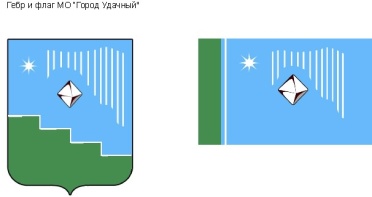 Российская Федерация (Россия)Республика Саха (Якутия)Муниципальное образование «Город Удачный»Городской Совет депутатовIV созыв VII СЕССИЯРЕШЕНИЕ28 марта 2018 года                                                                                                         №7-2О внесении изменений в решение городского Совета депутатов МО «Город Удачный» от 27 декабря 2017 года № 5-1 «Об установлении цен (тарифов) на ритуальные работы (услуги), оказываемые муниципальным унитарным предприятием «УППМХ», на 2018 год»В соответствии со статьей 17 Федерального закона от 6 октября 2003 года № 131-ФЗ «Об общих принципах организации местного самоуправления в Российской Федерации», со статьей 9 Федерального закона от 12 января 1996 года № 8-ФЗ «О погребении и о похоронном деле», решением городского Совета депутатов от 20 июня 2012 года № 51-2 «Об утверждении Положения о порядке принятия решения об установлении и изменении тарифов на услуги муниципальных унитарных предприятий и учреждений МО «Город Удачный» Мирнинского района РС (Я)», городской Совет депутатов муниципального образования «Город Удачный» решил:Приложение 1 к решению городского Совета депутатов МО «Город Удачный» от 27 декабря 2017 года № 5-1 «Об установлении цен (тарифов) на ритуальные работы (услуги), оказываемые муниципальным унитарным предприятием «УППМХ», на 2018 год» изменить и изложить в редакции согласно приложению к настоящему решению.Настоящее решение подлежит официальному опубликованию (обнародованию) в порядке, установленном Уставом МО «Город Удачный», и вступает в силу с 1 апреля 2018 года.Контроль исполнения настоящего решения возложить на комиссию по бюджету, налоговой политике, землепользованию, собственности (Иващенко В.М.).ПРИЛОЖЕНИЕ 1к решению городского Совета депутатовМО «Город Удачный»от 28 марта 2018 года №7-2Цены (тарифы) на ритуальные работы (услуги), оказываемые муниципальным унитарным предприятием «УППМХ», предоставляемых согласно гарантированному перечню услуг по погребению на территории МО «Город Удачный», на 2018 годГлава города         _____________А.В. Приходько28 марта 2018 годадата подписанияПредседатель городского Совета депутатов_____________В.В. ФайзулинПредседатель городского Совета депутатов_____________В.В. Файзулин№ п/пНаименование и краткая техническая характеристика продукции, товара, услугиЕд. изм.Новая цена (тариф)с 1 апреля 2018г. без НДС, руб.1.Захоронение согласно гарантированному перечню услуг по погребениючел.35 485,001.1 Оформление документов, необходимых для погребения01.2 Предоставление и доставка гроба и других предметов, необходимых для погребения5 097,001.2.1Изготовление гробашт.3 115,001.2.2Изготовление стелышт.1 234,001.2.3Изготовление регистрационной табличкишт.748,001.3Облачение*01.4Перевозка тела (останков) умершего на кладбище (в крематорий)3 908,001.4.1Транспортировкачел.3 908,001.5Погребение (кремация с последующей выдачей урны с прахом)26 480,001.5.1Копание могилышт.20 892,001.5.2Погребениечел.5 588,003041,003254,00